ПрограммаМежрегиональной  научной студенческой конференции, посвященной 75-й годовщине Победы во Второй Мировой войне на Дальнем Востоке и 82-й годовщине образования Хабаровского края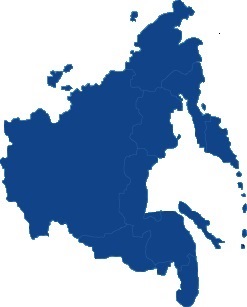 «Дальний Восток – пространство взаимодействия»24 ноября 2020 года, платформа  Zoom начало в 10.00; начало регистрации с 9.30 (время хабаровское)Хабаровск Секция 1. Дальний Восток в конфликтах и взаимодействии цивилизацийНаучный руководитель секции: Ульянова Мария Васильевна, кандидат исторических наук, доцент кафедры «Философия» ФГБОУ ВО ДВГМУМодератор: Тюняев Максим Вячеславович, преподаватель КГБ ПОУ ХКОТСОрегламент выступления - 7 минут, вопросы -  3 минутыСекция 2. Дальний Восток как место диалога культурНаучный руководитель секции: Кузнецова Диана Сергеевна, кандидат социологических наук, начальник отдела развития инновационной и научно-исследовательской работы КГБОУ ДПО ХКИРОМодератор: Пирюткина Юлия Владимировна, преподаватель КГБ ПОУ ХКОТСОрегламент выступления - 7 минут, вопросы -  3 минутыСекция 3. Политики  и полководцы стран, внесших вклад в Победу во Второй мировой войне на Дальнем Востоке (на английском языке)Научный руководитель секции: Скиба Оксана Дмитриевна, начальник отдела развития программ сотрудничества и коммуникаций КГБОУ ДПО ХКИРОМодератор: Васильцова Виктория Викторовна, преподаватель КГБ ПОУ ХКОТСОрегламент выступления - 7 минут, вопросы -  3 минутыФИОвыступающегоТема докладаНаименование учебного заведенияПредседательНекоммерческого партнерства«Совет директоровССУЗ Хабаровского края»Шишкин  Алексей ИвановичПриветственное слово участникам конференции. Открытие конференцииКГБ ПОУ«Хабаровский технический колледж»Заместитель директора по научно-методической работе Банкрашкова Ирина ВладимировнаПриветственное слово участникам конференцииКГБ ПОУ «Хабаровский колледж отраслевых технологий и сферы обслуживания»Макшеева ВладаВикторовнаБорьба русских врачей с эпидемией сумы в Китае и на российском Дальнем Востоке в конце Х1Х – первой половине ХХ вв.Медико-Фармацевтический  колледж ГБОУ ВПО ДВГМУГурова Алина СтаниславовнаОсновные положения Конституции Дальневосточной РеспубликиКГБ ПОУ «Хабаровский колледж отраслевых технологий и сферы обслуживания»ДавыдовНиколайВитальевичКарацупа Никита Федорович – пограничник– легенда,символ профессионализмаГПОАУ«Амурскийтехническийколледж»,отделение№ 4 г. ТындаМалышкинаАлёнаСергеевнаХалхин-ГолКГБ ПОУ«Хабаровскийпедагогическийколледж имениГероя СоветскогоСоюзаД.Л. Калараша»Ткачева Анастасия АлександровнаТарасенко Лада ВикторовнаВоенно-политическое сотрудничество Японии и Германии в годы Второй мировой войныКГБ ПОУ «Хабаровский колледж отраслевых технологий и сферы обслуживания»Леликова ЕкатеринаАлексеевнаОперации специальных служб Японской империи против СССР в 30-40 гг. ХХ векаКГБ ПОУ «Хабаровский колледж отраслевых технологий и сферы обслуживания»КазаковаДианаЕвгеньевнаПашковаКристинаАлександровнаПамять о прошлом не знает забвенья. Выпускники Благовещенскогопедагогическогоучилища – участникиВеликой ОтечественнойвойныГПОАУАО«Амурскийпедагогическийколледж»Борейко ЯнаВитальевнаГероизмтружениковтылаГПОАУАО«Амурскийпедагогическийколледж»ГулиеваЭльмираДовлет-кызыМой герой-фронтовик.ВеликаяотечественнаявойнаГПОАУАО«Амурскийпедагогическийколледж»ТерёшкинаАнгелинаСергеевнаПослевоенныевыборы в ВерховныйСовет СССР на территории АмурскойобластиБлаговещенскийфинансово-экономическийколледж– филиал ФГОБУ ВО«Финансовый университетпри ПравительствеРоссийскойФедерации»НаумоваМаринаСергеевнаДобровольное переселение в Амурскую областьсоотечественников, проживающих за рубежом:проблемы и перспективыреализации программы,утверждённой Указом Президента РФ от 22 июня2006 г. № 637ФГОБУ ВО«Финансовыйуниверситет приПравительствеРоссийскойФедерации» –БлаговещенскийфилиалФинуниверситетаПодведение итогов конференцииФИОвыступающегоТема докладаНаименование учебного заведенияПредседательНекоммерческого партнерства«Совет директоровССУЗ» Хабаровского краяШишкин  Алексей ИвановичПриветственное слово участникам конференции. Открытие конференцииКГБ ПОУ«Хабаровский технический колледж»Заместитель директора по научно-методической работе Банкрашкова Ирина ВладимировнаПриветственное слово участникам конференцииКГБ ПОУ «Хабаровский колледж отраслевых технологий и сферы обслуживания»Тюняева Мария МаксимовнаВлияние  даосизма на китайскую живописьКГНАОУ «Краевой центр образования»Беджисова ОлесяОлеговнаДальний Восток иКитай: диалог культур стран «соседей»ГПОБУ АО«Амурскийколледжискусств икультуры»ФилипповВадимВитальевичКулинарноеискусство на ДальнемВостоке как проявлениесоциальнойи бытовой культурыРоссииКГБ ПОУ«Хабаровскийколледжотраслевыхтехнологий исферыобслуживания»Пирюткина Рената АндреевнаИллюстрации к «Амурским сказкам» Павлишина – окно в мир малых народов ПриамурьяКГБ ПОУ «Хабаровский краевой колледж искусств»Миронова Александра АлексеевнаТворчество Григория .Ходжера – художественная летопись нанайского народаКГБ ПОУ «Хабаровский колледж отраслевых технологий и сферы обслуживания»ШубинаЕкатеринаПамять о войнеГПОАУ АО«Амурскийпедагогическийколледж»КохноАнастасияАндреевнаИстория войны влицах.Горлач БорисТрофимович –художник-график,фронтовикГПОАУАО«Амурскийпедагогическийколледж»МазанкоАндрейВладиславовичНациональная структура населения Хабаровского края  и то, как они сосуществуютКГБ ПОУ«Комсомольский-на-Амуресудомеханическийтехникум имениГероя СоветскогоСоюза В.В. Орехова»Подведение итогов конференцииФИОвыступающегоТема докладаНаименование учебного заведенияПредседательНекоммерческого партнерства«Совет директоровССУЗ Хабаровского края»Шишкин  Алексей ИвановичПриветственное слово участникам конференции. Открытие конференцииКГБ ПОУ«Хабаровский технический колледж»Заместитель директора по научно-методической работеБанкрашкова Ирина ВладимировнаПриветственное слово участникам конференцииКГБ ПОУ «Хабаровский колледж отраслевых технологий и сферы обслуживания»ЛетовЕгорРомановичЧан КайшиКГБ ПОУ «Хабаровский колледж отраслевых технологий и сферы обслуживания»Ступак РодионСергеевичФранклин Делано РузвельтКГБ ПОУ «Хабаровский колледж отраслевых технологий и сферы обслуживания»Оводенко Виктор СергеевичУинстон ЧерчилльКГБ ПОУ «Хабаровский колледж отраслевых технологий и сферы обслуживания»МаловинскийАндрей АндреевичЗолотая звезда Александра ВасилевскогоКГБ ПОУ ХАМК«Хабаровскийавтомеханическийколледж»Балабаев Илья ЕвгеньевичГенерал Дуглас  МакартурКГБ ПОУ«Хабаровский колледж отраслевых технологий и сферы обслуживания»Савов Денис ВикторовичКапитуляцию Японии принялКГБ ПОУ «Чегдомынский  горно-технологический техникум»Подведение итогов конференции